     ?АРАР 				       		                 ПОСТАНОВЛЕНИЕ    23 июнь  2016 й. 		                 №  46                               от 23 июня 2016 г.О внесении изменений в постановление главы сельского поселения Малоустьикинский сельсовет муниципального района Мечетлинский район Республики Башкортостан  № 28 от 15.06.2015 «Об утверждении порядка осуществления администрацией сельского поселения Малоустьикинский  сельсовет муниципального  района Мечетлинский район Республики Башкортостан   бюджетных полномочий  главных администраторов доходов бюджетов бюджетной системы Российской Федерации»     В целях своевременного зачисления в местный бюджет поступлений по урегулированию расчетов между бюджетами бюджетной системы Российской Федерации: п о с т а н о в л я ю:1. Внести изменения в перечень главных администраторов доходов бюджетов бюджетной системы Российской федерации – органов местного самоуправления Сельского поселения Малоустьикинский сельсовет муниципального района Мечетлинский район Республики Башкортостан, Приложение № 2 дополнить  следующими кодами бюджетной классификации:       791 2 07 05030 10 6100 180 «Прочие безвозмездные поступления в бюджеты сельских поселений (прочие поступления»;       791 2 07 05030 10 6200 180 «Прочие безвозмездные поступления в бюджеты сельских поселений (поступления в бюджеты поселений от физических лиц на финансовое обеспечение реализации проектов развития общественной инфраструктуры, основанных на местных инициативах)»;       791  2  07  0503  10  6200  180  «Прочие безвозмездные поступления в бюджеты сельских поселений (поступления в бюджеты поселений от юридических лиц на финансовое обеспечение реализации проектов развития общественной инфраструктуры, основанных на местных инициативах)».          2.Настоящее постановление обнародовать путем размещения его текста  на информационном стенде в здании администрации сельского поселения Малоустьикинский сельсовет муниципального района Мечетлинский район Республики Башкортостан и на официальном сайте сельского поселения Малоустьикинский сельсовет муниципального района Мечетлинский район Республики Башкортостан в сети Интернет.       3. Контроль за исполнением настоящего постановления оставляю за собой.       4. Настоящее постановление вступает в силу со дня подписания.Глава сельского поселения                                                                                  В.А.ВатолинБАШ?ОРТОСТАН РЕСПУБЛИКА№ЫМ»СЕТЛЕ РАЙОНЫМУНИЦИПАЛЬ РАЙОНЫНЫ*          Б»Л»К»Й УСТИКИН АУЫЛ          СОВЕТЫ АУЫЛ БИЛ»М»№ЕХАКИМИ»ТЕ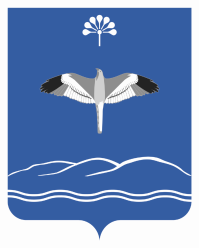 РЕСПУБЛИКА БАШКОРТОСТАНАДМИНИСТРАЦИЯСЕЛЬСКОГО ПОСЕЛЕНИЯМАЛОУСТЬИКИНСКИЙ СЕЛЬСОВЕТМУНИЦИПАЛЬНОГО РАЙОНАМЕЧЕТЛИНСКИЙ РАЙОН